FICHA DA ATIVIDADE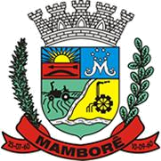 CONSCIÊNCIA FONOLÓGICAObs: na(s) referência(s) utilizada(s), colocar “produção própria” se foi totalmente idealizada por você, senão coloque onde se baseou (seja livro, site, endereço de rede social, etc).Enviar para: fernandabelgamasco@hotmail.com Nome da estratégiaFaixa etáriaMateriais necessáriosObjetivo (descrever que parte ou habilidade da consciência fonológica vai trabalhar)Descrição detalhada da estratégia com comandos a serem dados (inclusive com adaptações que devem ser realizadas para facilitar a compreensão da atividade)Referencia(s) utilizada(s)